                                         ОБРАЗЕЦ              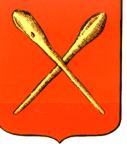 О присвоении наименования улице на территории  муниципального образования город Алексин в районе кадастрового квартала 71:01:030311 В соответствии с Федеральным законом от 06.10.2003  №131-ФЗ "Об общих принципах организации местного самоуправления в Российской Федерации",   решением Собрания депутатов  муниципального образования город Алексин  от 23 июня   2015 года  № 7(15).10 «Об утверждении Положения о порядке присвоения имен муниципальным учреждениям (предприятиям), улицам, скверам, площадям, установки памятных знаков и мемориальных досок на территории  муниципального образования город Алексин», на основании Устава муниципального образования город  Алексин Собрание депутатов муниципального образования город Алексин  РЕШИЛО:1. Присвоить наименование улице на территории  муниципального образования город Алексин в районе кадастрового квартала 71:01:030311:- Российская Федерация, Тульская область, городской округ город Алексин,                          с. Сенево, ул. Дружбы.2.  Контроль за исполнением решения возложить на постоянную комиссию по собственности и муниципальному хозяйству Собрания депутатов муниципального образования город Алексин (Орлов Ж.Б.).3. Опубликовать настоящее решение в газете «Алексинские вести» и разместить на официальном сайте муниципального образования город Алексин в сети «Интернет».4. Решение вступает в силу со дня  официального опубликования.Глава  муниципального образованиягород Алексин                                                                              Э.И. Эксаренко     Тульская областьТульская областьМуниципальное образование город АлексинМуниципальное образование город АлексинСобрание депутатовСобрание депутатов                                                              РЕШЕНИЕ                                                                                                              РЕШЕНИЕ                                                от 23 декабря 2021 года        №9(25).5